In 2013-14, local authorities spent £8.1bn1 on support for working age adults with a disability. In addition, £4.5bn is spent on meeting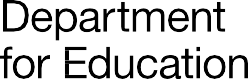 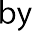 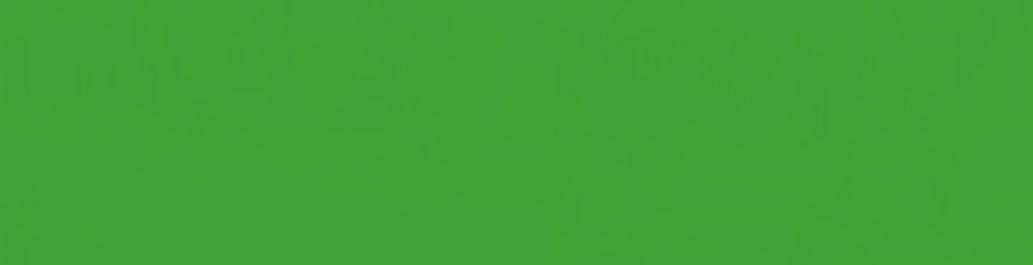 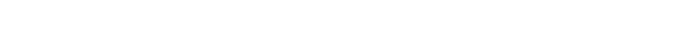 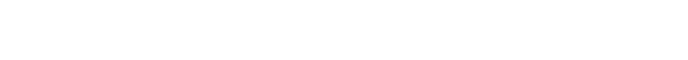 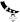 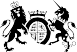 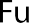 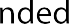 Special Educational Needs and Disabilities (SEND) requirements.There is potential for significant savings if authorities can secure sustainable employment for young people with a disability. This will require carefully planned engagement with employers.The numbers of adults of working age who have a learning disability and are in employment is declining and now stands at 6%2. Employment rates are also low for other disabilities such as autism conditions. We know that many, if not most, want to work and can do so with the right support. Many young people with disabilities are not entering the labour market once their education has finished and may feature in the Not in Education, Employment, or Training (NEET) cohort. There is a strong economic and moral imperative to address this.There is potential for significant ongoing savings to daycare, transport and personal budget costs if young people are supported into employment.Case Study:Gateshead Council estimates that it has saved many thousands of pounds by supporting people into employment over the last year. Dave has a diagnosis of Asperger’s Syndrome and Dyslexia and lives in his own flat purchased for him by his parents. He had a packageof care provided through an external, out of borough, provider which included sleep in’s due to anxiety and one to one support during the day to access social opportunities. Gateshead’s supported employment service worked with him to secure appropriate employment. Dave now works 2 days per week on a fourteen hour contract; his package of care has reduced from £75,000 to £26,000 a saving of £49,000 per annum.Authorities may wish to consider how their employment and skills plans can best address the needs of young people with disabilities by promoting apprenticeships, supported internships and work experience opportunities. Some local authorities and City Deal areas are ensuring that employer engagement, on behalf of young SEND jobseekers, features within their wider economic strategiese.g. NEET strategies.Berkshire Elevate3 is integrating the improvement of employmentrates in to its wider NEET strategy across the six local authorities. It is actively sharing best practice and linking to the economic development work taking place to achieve its aim of a 50% reduction in youth unemployment within three years.http://www.hscic.gov.uk/catalogue/PUB16111/pss-exp-eng-13-14-fin-rpt.pdfhttp://ascof.hscic.gov.uk/Outcome/1001/1EHow can I use the Social Value Act?Local authorities can use a corporate commitment to support young people with disabilities into work experience and supported internships, driving this into broader commissioning and procurement using the Social Value Act4. The use of social clauses is permitted within procurement and can create valuable opportunities for young people to experience and enter the worldof work. For example, Halton Council aspires to include one socialvalue outcome within every procurement exercise.The Social Value Act asks commissioners to think about securing extra benefits for their area when they are buying services. Before they start procurement, commissioners should think about how the services they are going to buy, or the procurement process they are going to use to buy them, could secure the most valuable benefits for their area. As well as economic development, similar prioritisation could be placed within investment strategies for housing, environment and community inclusion.Staff responsible for economic development should be aware of the business case for recruiting workers with a disability when approaching employers. They need to understand the approach taken by supported employment providers and how supported internships operate so that they can support businesses to bring innovation to their recruitment processes.Local authorities need to be champions themselves. It is possible to create job opportunities by thinking creatively when procuring or managing contracts. Some town centre management functions are carried out by local authorities using service fees from local business. This could create a job for a young person with a disability whilst promoting the corporate social responsibility agendas of the businesses involved.Local authorities have the opportunity to strengthen links between employers and schools/colleges. This could include workshop presentations to employer forums, employer involvement in developing young people’s job search and interview skills, participation in active information, advice and guidance measures and identifying employer mentors and champions.The Government’s Careers and Enterprise Company plans to link senior business volunteers with individual education providers to build employer engagement plans. The network of volunteers is supported by Enterprise Coordinators who will work with a cluster of schools and colleges to link them to the very best initiatives, such as work experience and speaker programmes. The aim of the network is to make it simpler for schools and employers to work together.Top TipsEnsure that multi-agency strategic plans include targets for improving the employment rates of young people with disabilitiesImprove data collection on the outcomes for people with a disability up to 25 years of ageEnsure economic development officers and procurement staff are knowledgeable about supported employment and the SEND reformsCoordinate employer engagement to minimise duplication and maximise effectivenessEnsure those who are engaging with employers are aware of the many benefits of employing a person with disabilitiesUse social clauses to gain benefitsthrough the Social Value ActEnsure clear pathways and trained support for young people with SEN and disabilities5Facilitate links between businessand education providers. Resources (click to download) Social Value ActSection 106 obligations Apprenticeships and disability Careers and Enterprise CompanyRealising Talent for Everyone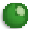 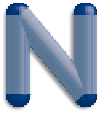 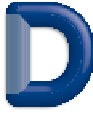 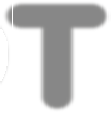 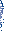 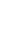 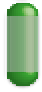 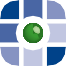 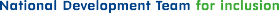 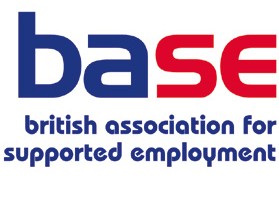 http://berkshire.elevateme.org.ukhttps://www.gov.uk/government/publications/social-value-act-information-and-resources/social-value-act-information-and-resourceshttp://www.preparingforadulthood.org.uk/what-we-do/supported-internships/dfe-information-for-employers